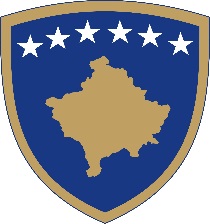 Republika e KosovësRepublika Kosova - Republic of KosovoQeveria - Vlada - GovernmentRAPORTI  NGA PROCESI  I  KONSULTIMIT PËR PROJEKTLIGJIN PËR MBROJTJEN E INFORMACIONIT TE KLASIFIKUARDhjetor 2018Hyrja/sfondiKy Ligj ka për qëllim themelimin e një sistemi unik për mbrojtjen e informacionit të klasifikuar që kanë të bëjnë me interesat e sigurisë së Republikës së Kosovës.Me këtë ligj themelohet Agjencia për Mbrojtjen e Informacionit të Klasifikuar (ne tekstin e mëtejme: (AMIK) ku përcaktohet  misioni, organizimi, funksionimi, detyrat dhe përgjegjësitë e saj.Projektligji për Mbrojtjen e Informacionit të Klasifikuar është pjesë e Programit Legjislativ në Qeverinë e Republikës së Kosovës që nga viti 2015, i bartur kështu në Programet Legjislative të viteve vijuese, deri në Programin Legjislativ aktual të vitit 2018.Qeveria e Republikës së Kosovës duke pas parasysh rekomandimet konkrete të parapara në Planin Kombëtarë për Zbatimin e MSA-së, ku ndër të tjera i rekomandohet institucioneve të Republikës së Kosovës që të ndërmarrin të gjitha veprimet e nevojshme për ndryshimin dhe plotësimin e Ligjit për Klasifikimin e informacioneve të verifikimin e sigurisë, dhe në kuadër të këtij ndryshimi ligjor, të themelohet një Agjenci e veçantë për sigurinë e informacionit të klasifikuar, si autoritet i sigurisë Kombëtare, ku në kuadër të këtij plani si institucion përgjegjës për ndryshimin dhe plotësimin e këtij ligji është përcaktuar Zyra e Kryeministrit.Me qëllim të hartimit të këtij Projektligji, Qeveria e Republikës së Kosovës ka themeluar me Vendim Komisionin Qeveritar, i cili ndër të tjera ka për obligim hartimin, finalizimin dhe realizimin e të gjitha procedurave përkatëse të parapara me Rregulloren e Punës së Qeverisë.Komisioni në pajtim me mandatin e tij, ka mbajtur takime të rregullta, ku gjatë këtyre takimeve është punuar drejtpërdrejt në draftin e Projektligjit, dhe njëkohësisht duke hartuar dispozita ligjore të reja, dhe duke bërë rishikimin e dispozitave ligjore nga ligji i cili aktualisht është në fuqi për Klasifikimin e informacioneve dhe verifikimin e sigurisë.Përveç kësaj, në kuadër të këtij Komisioni, është themeluar një grup i veçantë punues, i përbërë nga përfaqësues të Zyrës së Kryeministrit, Zyrës së Presidentit dhe Agjencisë së Kosovës për Inteligjencë, të cilët kanë mbajtur takime të rregullta pune, dhe kanë qenë përgjegjës për hartimin dhe analizimin e të gjitha praktikave më të mira të rajonit dhe Bashkimit Evropian, me qëllim që ky projektligj të jetë në harmoni të plotë me kriteret e Bashkimit Evropian për sa i përket mbrojtjes së informacionit të klasifikuar.Ky grup punues me qëllim të marrjes së praktikave të ndryshme nga vendet e rajonit dhe të BE-së, ka realizuar vizita studimore ne Shqipëri dhe Slloveni, ku ka mbajtur takime me përfaqësues të institucioneve përkatëse për mbrojtjen e informacionit të klasifikuar të këtyre di vendeve, dhe pas njohjes për së afërmi me praktikat e tyre, dhe marrjes së rekomandimeve konkrete nga ta, të njëjtat janë inkorporuar në versionin final të Projektligjit.Si organ propozues i këtij akti ligjor, Zyra e Kryeministrit sipas dispozitave të Rregullores së Punës së Qeverisë Nr.09/2011, si dhe Rregulloren (QRK) nr. 05/2016 për standardet minimale për procesin e konsultimit publik, me qëllim të rritjes së transparences dhe ofrimin e mundësisë të gjithë palëve të interesit që të komentojnë dhe ofrojnë rekomandimet e tyre konkrete lidhur me projektligjin, ka zhvilluar procesin e konsultimeve paraprake dhe publike për këtë Projektligj dhe i njejti është publikuar në platformën online për konsultime publike. Zyra Ligjore e Zyrës së Kryeministrit  është përgjigjur në të gjitha komentet e paraqitura lidhur me këtë Projektligj nga akterët përkatës. Ecuria procesit të konsultimitProjektligji  për Mbrojtjen e Informacionit të Klasifikuar është publikuar për konsultim me publikun në platformën elektronike për konsultimet me datë 24 shtator 2017 dhe ka qenë e hapur për komente deri me datë 15 tetor 2018. Sipas Rregullores për standardet minimale të konsultimit publik Projektligjin për Mbrojtjen e Informacionit të Klasifikuar është publikuar së bashku me Dokumentin e Konsultimit i cili në formë të shkurtër ka paraqitur informatat e përmbledhura të projektligjit, qëllimet, objektivat, dhe hapësirën për konsultim, informatat për hapat pas përfundimit të procesit të konsultimit etj. Zyra e Kryeministrit me qëllim të rritjes së transparencës dhe përfshirjes sa më të madhe të akterëve të ndryshëm në procesin e hartimit dhe finalizimit të këtij Projektligji, ka organizuar një tryezë në formë debati, ku përveç Komisionit Qeveritar, janë ftuar përfaqësues të institucioneve ndërkombëtare, përfaqësues të organizatave të shoqërisë civile, si dhe palë të ndryshme të interesit, të cilët së fundmi edhe kanë shprehur interesimin dhe gatishmërinë e tyre që të bëhen pjesë e këtij procesi, dhe të ofrojnë komentet dhe sugjerimet e tyre drejt finalizimit të projektligjit.Përveç publikimit të dokumenteve për konsultim si dhe mbajtja  takimeve me palët e interesit dhe konsultimi përmes platformës elektronike, kanë qenë mjete të mjaftueshme për të marrë të gjitha kontributet nga ana e palëve të interesit, duke marrë gjithashtu parasysh edhe natyrën e tyre dhe interesat që preken nga Projektligji Mbrojtjen e Informacionit të Klasifikuar.16.04.2018 – Takimi i Komisionit Qeveritar per hartimin e Projektligjit (ne vazhdimsi jane mbajtur takime te rregullta te Komisionit)13.09.2018 – Konsultim paraprak me institucionet perkatese24.09.2018 – 15.10.2018 – Konsultimi publik ne platformen online per konsultime publike24.10.2018 – Takimi i Komisionit se bashku me perfaqesuesit e ICITAP, Zyres se BE-se dhe shoqerise civilePërmbledhje e  kontributeve të pranuara gjatë procesit të konsultimitKontributet për Projektligjin për Mbrojtjen e Informacionit të Klasifikuar janë dhënë kryesisht gjatë takimeve. Me qëllim të hartimit të këtij Projektligji, Qeveria e Republikës së Kosovës ka themeluar me Vendim Komisionin Qeveritar, i cili ndër të tjera ka për obligim hartimin, finalizimin dhe realizimin e të gjitha procedurave përkatëse të parapara me Rregulloren e Punës së Qeverisë.Komision në pajtim me mandatin e tij, ka mbajtur takime të rregullta, ku gjatë këtyre takimeve është punuar drejtpërdrejt në draftin e Projektligjit, dhe njëkohësisht duke hartuar dispozita ligjore të reja, dhe duke bërë rishikimin e dispozitave ligjore nga ligji i cili aktualisht është në fuqi për Klasifikimin e informacioneve dhe verifikimin e sigurisë.Përveç kësaj, në kuadër të këtij Komisioni, është themeluar një grup i veçantë punues, i përbërë nga përfaqësues të Zyrës së Kryeministrit, Zyrës së Presidentit dhe Agjencisë së Kosovës për Inteligjencë, të cilët kanë mbajtur takime të rregullta pune, dhe kanë qenë përgjegjës për hartimin dhe analizimin e të gjitha praktikave më të mira të rajonit dhe Bashkimit Evropian, me qëllim që ky projektligj të jetë në harmoni të plotë me kriteret e Bashkimit Evropian për sa i përket mbrojtjes së informacionit të klasifikuar.Ky grup punues me qëllim të marrjes së praktikave të ndryshme nga vendet e rajonit dhe të BE-së, ka realizuar vizita studimore ne Shqipëri dhe Slloveni, ku ka mbajtur takime me përfaqësues të institucioneve përkatëse për mbrojtjen e informacionit të klasifikuar të këtyre di vendeve, dhe pas njohjes për së afërmi me praktikat e tyre, dhe marrjes së rekomandimeve konkrete nga ta, të njëjtat janë inkorporuar në versionin final të Projektligjit.Çështje tjeraMe qëllim të finalizimit  të Projektligjit për Mbrojtjen e Informacionit të Klasifikuar, janë mbajtur takime të grupit ngusht punues. Të gjitha kontributet e pranuara janë shqyrtuar veç e veç.Hapat e ardhshëmProjektligjin për Mbrojtjen e Informacionit të Klasifikuar Per fund, ky Projektligj nuk është miratuar gjate këtij viti, dhe është bartur ne draft programin legjislativ për vitin 2019. Metodat e KonsultimitDatat/kohëzgjatjaNumri i pjesmarrësve/kontribuesveKonsultimet me shkrim / në mënyrë elektronike;15 ditë pune Kontribues Publikimi në ueb faqe/Platforma elektronike15 ditë pune Konstribues Grup Pune 16.04.201810 pjesëmarrës Grup Pune 24.10.201820 pjesëmarrës